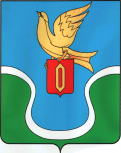 Городская Дума муниципального образования «Городское поселение «Город Ермолино»Боровского района Калужской областиРЕШЕНИЕ" 09 " сентября 2022 года		                                    					 № 40О внесении изменений в Положение об оплате труда работников структурного подразделения администрации муниципального образования «Городское поселение «Город Ермолино» «Дежурная диспетчерская служба», утвержденное Решением Городской Думы муниципального образования «Городское поселение «Город Ермолино» от 03.02.2016 № 6В соответствии с Трудовым кодексом Российской Федерации, Бюджетным кодексом Российской Федерации, Законом Калужской области от 29.06.2012 № 309-ОЗ «Об установлении системы оплаты труда работников органов государственной власти Калужской области, иных государственных органов Калужской области, замещающих должности, не являющиеся должностями государственной гражданской службы Калужской области, и работников, осуществляющих профессиональную деятельность по должностям служащих и по профессиям рабочих» Городская Дума муниципального образования «Городское поселение «Город Ермолино», Решением Городской Думы муниципального образования «Городское поселение «Город Ермолино» » от 21.12.2021 № 100 «О бюджете муниципального образования «Городское поселение «Город Ермолино» на 2022 год и на плановый период 2023 и 2024 годов»РЕШИЛА:1. Внести в Положение об оплате труда работников структурного подразделения администрации муниципального образования «Городское поселение «Город Ермолино»» «Дежурная диспетчерская служба», утвержденное Решением Городской Думы муниципального образования «Городское поселение «Город Ермолино» от 03.02.2016 № 6 (далее -  Положение), изменения, изложив приложение 1 к Положению в новой редакции согласно приложению 1 к настоящему Решению.2. Настоящее Решение вступает в силу с 1 октября 2022 года и подлежит опубликованию в газете «Уголок России», размещению на официальном сайте администрации муниципального образования «Городское поселение «Город Ермолино» в сети Интернет admermolino.ru.Глава муниципального образования«Городское поселение «Город Ермолино» 	                     		Е.А. Самокрутова Приложение 1к Решению Городской Думы муниципального образования «Городское поселение «Город Ермолино»от 09.09. 2022 № 40Приложение N 1к Положению "Об оплате труда работников структурного подразделения администрации муниципального образования «Городское поселение "Город Ермолино" "Дежурная диспетчерская служба»РАЗМЕРЫ ОКЛАДОВРАБОТНИКОВ СТРУКТУРНОГО ПОДРАЗДЕЛЕНИЯ АДМИНИСТРАЦИИАДМИНИСТРАЦИИ МО «ГОРОДСКОЕ ПОСЕЛЕНИЕ «ГОРОД  «ЕРМОЛИНО» «ДЕЖУРНАЯ ДИСПЕТЧЕРСКАЯ СЛУЖБА»Размер должностного оклада определяется на основании квалификационного уровня. Квалификационный уровень определяется в соответствии с приказом Министерства здравоохранения и социального развития Российской Федерации от 29 мая 2008 г. N 247н "Об утверждении профессиональных квалификационных групп общеотраслевых должностей руководителей, специалистов и служащих", приказом Министерства здравоохранения и социального развития Российской Федерации от 29 мая 2008 г. N 248н "Об утверждении профессиональных квалификационных групп общеотраслевых профессий рабочих".Наименование должностиРазмеры окладов, руб.Старший диспетчер6508Диспетчер6057